Faculty Member Profile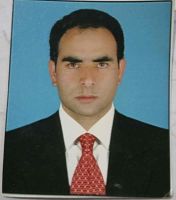 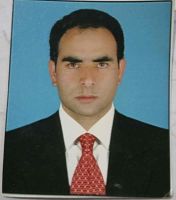 (Govt. degree College Ganderbal)Name                           	: DR Fayrooz Ahmad Mir(Falak Fayrooz)      Parentage       	             :Gh Mohi ud din MirDate of Birth		:11.11.1984	Marital Status		:Married	Residential Address      :Mir Mohalla Hajin Village:     HajinTehsil____HajinTown_____HajinDistrict___BandiporaPin_193501_	Contact Address/No.:Email:  falakfayrooz@gmail.com___CellNo..___8825001337_Name of  the Department: Urdu Designation: Assistant Prof  Courses taught at:UG level:    Urdu Gazal,  Urdu  Nazam,  Urdu Fiction , Trends and moments PG level:     Urdu Afsana , Urdu Non  Fiction, Mass Media Educational qualifications: Service rendered in different Colleges:(Attach Experience Certificate) Innovative processes developed in teaching and learning eg. PPTs, Study material, video lectures, Smarts Boards used etc. :__________NillParticipation in Curricular development: 1.Worked as presenter/anchor in a one day seminar titled Shiekh ul Aalam as poet and philosopher organized by Debate and seminar committee of GDC,gbl on dated 20th Nov 2018.2.Deliver an extension lecture at Department of urdu DDE University of Kashmir on topic”urdu fiction aur is ki mojudah surathal”on 30.07.2018.03 .Worked as presenter/anchor in a one day seminar titled( Iqbal ka paigam Nawjawon k naam )organized by Debate and seminar committee of GDC,gbl on dated 18th nov 2017.04.worked as subject expert for the production of (E-CONTENT MODULES )for BA honor’s programme as a part of CEC (MHRD)sponsored NME-ICT Project in 2014-15.05.worked as member of (BOARD OF POST GRADUATE STUDIES IN URDU department of urdu university of Kashmir for the period of three years with effect from 29.02.2012to 28.02.2015.06 .worked as script writer in UR-04 and UR-08 for syllabus books of MA urdu distance mode DDE ,KU Both are ISBN indexed.07.worked as sub .editor “urdu section in kasmir university annual magazine namely Gulala in vol,21 year 2012 ,vol,22 year 2013,vol 23,year 2014.08. delivered lecture on topic “ jadeed urdu afsana” in curriculum based counseling programme (mission)by DDE ,KU ,broadcast at radio Kashmir Srinagar sep 2012.09.Attended different meetings regarding “fame and finalizing choice based credit system CBSC ‘’ for syllabus of MA urdu programme in the office chamber of Head ,department of Urdu ,KU.dated 23.11.2013 and 19.01.2014.14: Participation in Co-Curricular development(NSS/NCC/Sports etc.): __nill (attach document)15: Research, Scholarly, Professional and Scientific Activity       (Give details as per format)Total Research experience:________________No. of publications in peer-reviewed journals:____07_________(attach list)No. of books/ book chapters published as author or co-author:_____________( attach list)Book publications:Chapters Published in books:16Major/Minor research projects completed: __nill______________17: Participation in Conferences/ Symposia/ Workshops/ Seminars:                (Attach list)No. of Conferences attended__0201. Participated in two day Urdu conference organized by j&k academy of art ,culture and languages lal mundi Srinagar at Tagore Hall Srinagar titled Jammu o Kashmir ka mausir urdu adab on 3rd and 4th 0oct 2018.02.participated and presented a research paper titled” urdu zaraya iblag main urdu ka istimal :mazayah qalam nigari k hawalay se”in two day international urdu science conference,organised by DDE ,KU on 24-25th sep 2018.No. of Seminars attended __0501: submitted a research paper in titled “masir urdu afsana main khawateen k masayil” in three day international seminar on “hindhi –urdu ki sanjii wirasat aur stri lekhan ‘’ on 27 to 29 march ,organized by department of urdu BHU India .02. participated in one day seminar organised by govt degree college Handwara on 24th march 2018.03.participated and presented a paper titled “Hazoor saw bahayiyati maqadas reformer “in two day national sirah seminar organized by Shahi hamdan institute of Islamic studies university of Kashmir in collaboration with j&k Muslim waqaf board Srinagar on  16-17  Dec 2017.04.participated and presented a research paper “jadeed urdu afsana “ in one day seminar on 02 Dec 2017 organized by Govt degree college bagi dilawar khan Srinagar in collaboration with NCPUL  Delhi and department of urdu university of Kashmir .O5.participated and presented a research paper titled”Taranum Riyaz tanisiyat ki munfarad aawaz” in one day seminar organised by (NCPUL delhi ,govt of India in collaboration with Govt degree College Sopore on 28th Nov 2017. No. of Workshops attended _02____________________01.participated in the two day workshop on 2 &3 dec 2017 under theme”light weaver writing master class” organized by Light Weaver consultants, Hyderabad ,India in collaboration with PARSA and beverages pvt .ltd at Raj Bagh sgr.02.paticipated in one day workshop on “choice based credit system –challenges and opportunities ’’ organized by Govt Degree college pattan Baramulla on 13th Nov 2017.No. of Symposia attended_______nill_______________Major Areas of Interest:___Urdu Short Story , Urdu Non Fiction__   19: Orientation/Refresher Course attended20; Contribution towards  Institution:                                                                                                                                                         Sign. Of faculty21:  Format for Research, Scholarly, Professional and Scientific Activity                                                                                                                                                         Sign. Of facultyS.no.Name of DegreeProgramme/SubjectBoard /universityYear of Passing%/grade/marks:Max/min/obt01Diploma in journalism & mass communicationUrduMANNU Hyderabad201570.4%02Ph.DUrduUniversity of Kashmir201403M.philUrdu University of Kashmir 2011Grade A04Ugc –net Ugc .net jrfUrdu Urdu Ugc delhi Ugc delhi2010200905MA Urdu Urdu University of Kashmir 200866.25%06B.A Eng.urdu ,histoty .eduUniversity of Kashmir 200654.45%07 12th Eng ,urdu,pol.sc .edu J&k Bose200357%0810th Eng ,urdu ,math ,s.sc ,scienceJ&k Bose199941%College/UniversityFromtoNo. of Years/MonthsDepartment of Urdu University of Kashmir 13.05.201425.07.201515.01.201525.01.201614 monthsGovt Degree College Sumbal 05.04.201603.03.201711 Months Govt Degree College Ganderbal 04.03.2017Till Date 25  Months Research Stage Title of Work /Thesis University /institution Year /duration M.phil  ProgrammeUrdu Afsanay main jadeed Manzarnama -1980 k bad Department of Urdu university of Kashmir June 2009-nov 20011P.hd  Programme Barisageer ka badalta aqdari nazam aur urdu afsana Department of Urdu university of KashmirJan 2012-april 2014S.noName of paper Name of paper Name of magazine /journalName of magazine /journalMonth and year of publication ISSN index no.ISSN index no.ISSN index no.Ugc list serial no./journal no.Page no.01Sir syed Ahmad Khan Tahzibul Akhlaq k Aayinay main Sir syed Ahmad Khan Tahzibul Akhlaq k Aayinay main Monthly Tahzibul Akhlaq AMUMonthly Tahzibul Akhlaq AMUJuly 2016Vol.35234822572348225723482257394165570.7202Joginder pal ki afsanvi kayinaat Joginder pal ki afsanvi kayinaat Bazyaft –department of urdu /KUBazyaft –department of urdu /KU2015Vol.56-570975654X199236780975654X199236780975654X199236780141055248-26303Krishan chander akh munfard afsana nigaarKrishan chander akh munfard afsana nigaarUrdu scholars ki dunya ,banglore Urdu scholars ki dunya ,banglore 2015Vol. 3 /issue 223205369232053692320536964-6904Jadeed urdu afsana aur akhlaqi o samaji akdar ki zawal pazeriJadeed urdu afsana aur akhlaqi o samaji akdar ki zawal pazeriUrdu scholars ki dunya ,bangloreUrdu scholars ki dunya ,bangloreFeb.2015Vol.3/23205369EISS NO. 2320891023205369EISS NO. 2320891023205369EISS NO. 2320891005Creative peace of writing (ghazal)Creative peace of writing (ghazal)Monthly ajkl delhi Monthly ajkl delhi Oct 20140971846X0971846X0971846X17411003306 Sir Syed ka nazriya taleemSir Syed ka nazriya taleemMonthly tahzibul akhlaq AMUMonthly tahzibul akhlaq AMUOct 20122384225723842257238422572941655184-1860707Barisageer ka badalta aqdari nazam Barisageer ka badalta aqdari nazam Tarseel,departmentOf DDE ,KU2013201309756655183-197s.noName of BookYear of publicationISBN NO.01Ganjinayi urdu20189789380691XX-X02Urdu afsanay k sad rang jalwayApril 201797393306951-003Mazameen 20139789380691329s.noName /title of chapter published Name of book published in Published by(author /compiler )Year of publication ISBN no.01Manto takseem aur ahtijaj Manto aur takseem I hind M .Ashraf loneEducational publishing house dehli.2015978935073595402Fareed parbati k tahleeqi shaoor ki infiradiyatFareed parbati k shakhsi aur adabi jahatM.iqbal lone 201497893806918-74-903Urdu shair o adab par magribi asraat Adadi tahriqaat o rujhanat DDE/UR/08/Syllabus Material for MA urdu ,KU20129789382097297Sr. No.Title of the projectDate of sanction and durationGrant receivedFunding agencyStatus12YearFrom ToName of Academic Staff College201825.06.201824.07.2018Ugc,HRDC,KUS. No.YearArea of contributionConvener/Member012017Admission CounselingMember022018 Conduct Cultural Programs  Member 032018Admission counseling MemberS. No.Name of Conference/ Seminar etc.Organized byDates and YearNational/International/State/University levelAttended/Paper presented/Chaired session/Resource person etc.1J&k ka Masir Udru AdabJ&k Cultural Academy ¾ oct 2018National Observer 2International Urdu Science Conference DDE,KU24/25 Sep 2018International Paper Presented 3Sirah Seminar Dept Of I S ,Ku16/17 dec2017 National Paper presented 4Masir Urdu Afsana GDC, Bagi Dilawar /NCPUL02.dec. 2017statePaper presented 5Urdu Ki Surat I hal GDC, Sopore /NCPUL28 nov 2017State levelPaper Presented6